附件2中国化学品安全协会数据中心专家信息填报说明1.登录中国化学品安全协会网站，点击首页数据中心。http://www.chemicalsafety.org.cn/。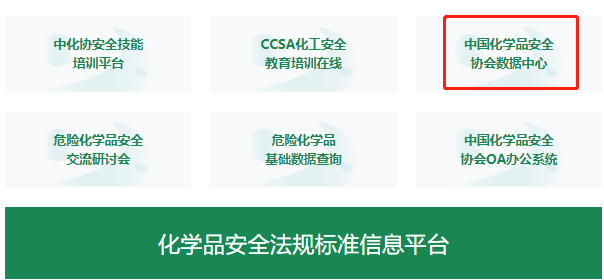 2.选择专家端进行注册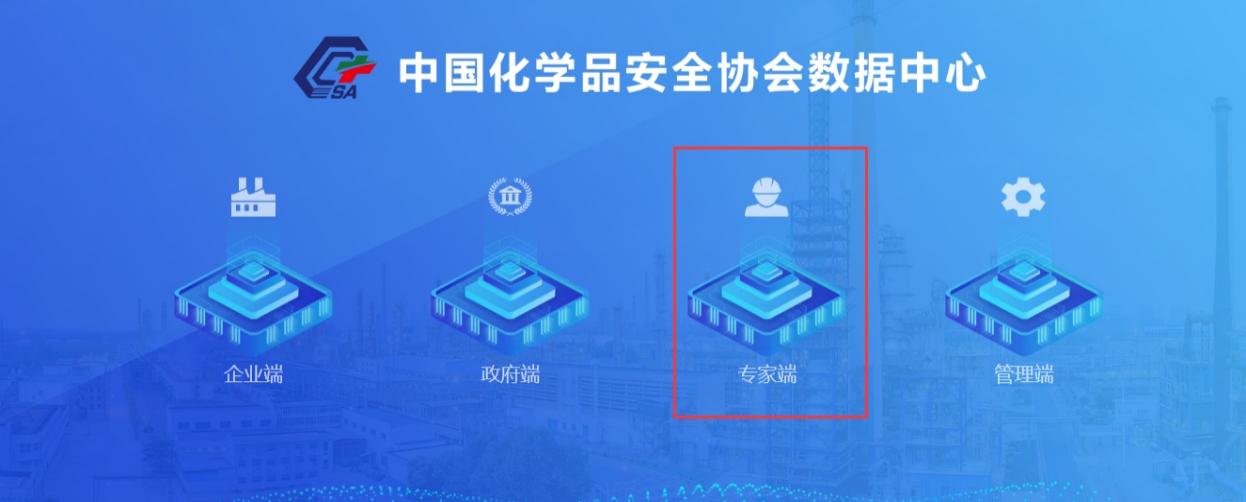 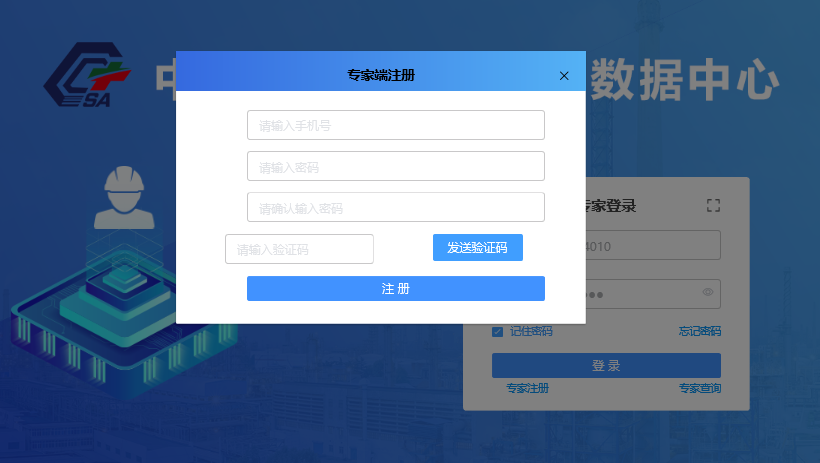 3.输入账号和密码，登录数据中心4.点击首页右上角个人账号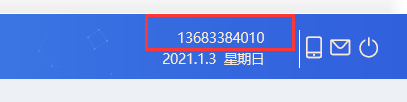 5.填写个人相关信息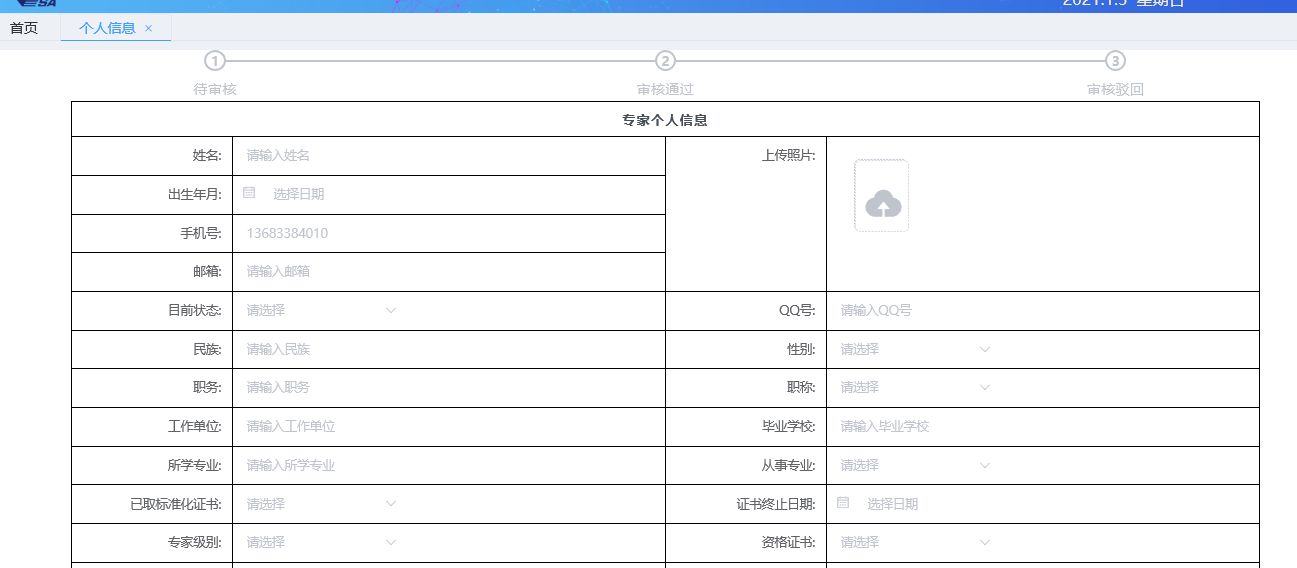 6.上传相关证书、课件等资料7.提交审核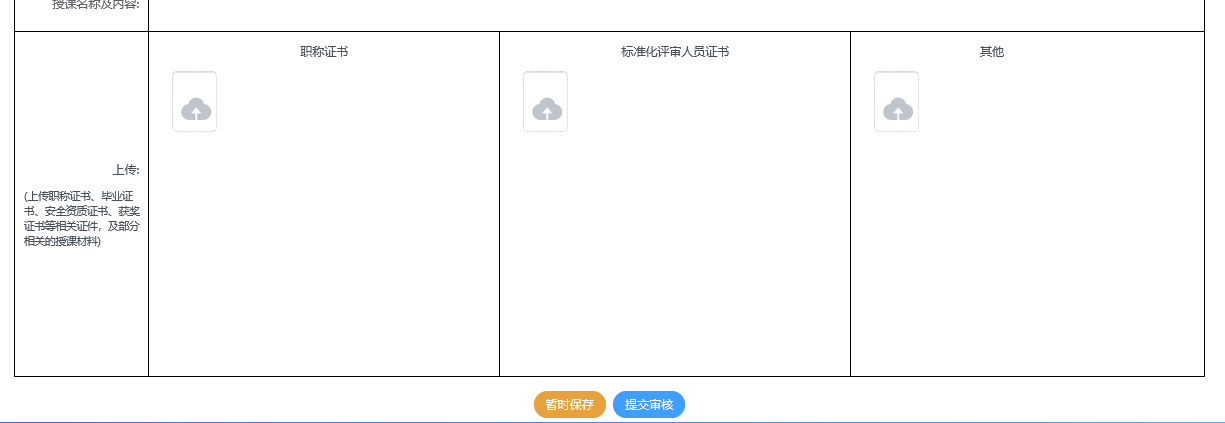 